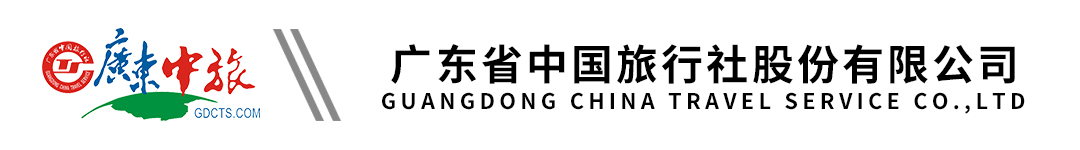 【私享•漫步丽大泸】云南丽江大理泸沽湖双飞纯玩6天丨丽大双古城丨玉龙雪山冰川大索道丨泸沽湖丨篝火晚会丨喜洲古镇丨洱海S湾骑行旅拍（直飞丽江，8成人内精品小团）行程单行程安排费用说明自费点其他说明产品编号YH-20210317A1出发地广州市目的地丽江市-大理白族自治州-丽江泸沽湖行程天数6去程交通飞机返程交通飞机参考航班无无无无无产品亮点♬【奇趣玩法】♬：独家安排丽江一天玉龙雪山大索或Suv自驾旅拍雪山脚下野奢下午茶 二选一DIY个性玩法 ♬【奇趣玩法】♬：独家安排丽江一天玉龙雪山大索或Suv自驾旅拍雪山脚下野奢下午茶 二选一DIY个性玩法 ♬【奇趣玩法】♬：独家安排丽江一天玉龙雪山大索或Suv自驾旅拍雪山脚下野奢下午茶 二选一DIY个性玩法 ♬【奇趣玩法】♬：独家安排丽江一天玉龙雪山大索或Suv自驾旅拍雪山脚下野奢下午茶 二选一DIY个性玩法 ♬【奇趣玩法】♬：独家安排丽江一天玉龙雪山大索或Suv自驾旅拍雪山脚下野奢下午茶 二选一DIY个性玩法 天数行程详情用餐住宿D1广州-丽江（约3小时航程）-入住酒店-自由活动（机场至市区：车程约40KM，行驶约40分钟）早餐：X     午餐：X     晚餐：X   丽江四钻古城客栈：多弗、艾泽拉斯、花筑隐庐秀园、花筑隐庐弘院、蓝月溪谷或不低于以上标准酒店D2丽江-雪山大索或SUV自驾2选1-大理（车程约120分钟）早餐：酒店早餐     午餐：团餐     晚餐：X   大理四钻：苍海觅踪、洱海龙湾、美丽之冠小关邑店、苍海雅园或不低于以上标准海景房D3大理-丽江 （车程约190公里，行驶约2.5小时）早餐：酒店早餐     午餐：团餐     晚餐：团餐   丽江4钻：达安曼洲际酒店、曼居酒店、吉祥圆、祥和一号或不低于以上标准酒店D4丽江-泸沽湖  （车程约290公里，行驶约4.5小时）二选一早餐：酒店早餐     午餐：桌餐     晚餐：桌餐   泸沽湖参考酒店（湖景房）：  泸沽湖拾光里、花时间 或不低于以上标准民居精品客栈D5泸沽湖 -丽江（车程约200公里，行驶约4小时）早餐：酒店早餐     午餐：桌餐     晚餐：X   丽江五钻豪华酒店：丽江别院、丽朗、丽江国际、婕珞芙花园酒店、丽歌或不低于以上标准酒店D6丽江-广州（航程约3小时）早餐：酒店早餐     午餐：X     晚餐：X   无费用包含1、交通：往返程飞机经济舱特惠机票，航班时间等以航司出票为准；1、交通：往返程飞机经济舱特惠机票，航班时间等以航司出票为准；1、交通：往返程飞机经济舱特惠机票，航班时间等以航司出票为准；费用不包含1、合同未约定由组团社支付的费用（包括行程以外非合同约定活动项目所需的费用、 游览过程中缆车索道游船费、自由活动期间发生的费用等）。 1、合同未约定由组团社支付的费用（包括行程以外非合同约定活动项目所需的费用、 游览过程中缆车索道游船费、自由活动期间发生的费用等）。 1、合同未约定由组团社支付的费用（包括行程以外非合同约定活动项目所需的费用、 游览过程中缆车索道游船费、自由活动期间发生的费用等）。 项目类型描述停留时间参考价格丽江千古情大型演出90 分钟¥(人民币) 310.00蓝月谷电瓶车景区小交通60 分钟¥(人民币) 60.00预订须知1、 本产品供应商为：广州永和旅行社有限公司 ，许可证号：L-GD01310 质监电话15013239696，020-86345801。此团 2 人成团，为保证游客如期出发，我社将与其他旅行社共同委托广州永和旅行社有限公司组织出发（全国拼团），如客人不接受拼团出发，请报名时以书面形式注明。此团由广州永和旅行社有限公司委托旅游目的地具有相应资质的地接社承接本旅行团在当地的接待业务，地接社的相关信息、委派的导游姓名和电话，以及具体车次时间、最终行程（游览顺序）及入住酒店的具体名称等信息，一并在出团前派发的出团通知书行程表中告知，客人对此表示同意。 温馨提示1.云南地区由于海拔较高、空气稀薄、气压偏低，含氧量明显降低，最初几天尽可能避免剧烈运动，饮食要有节制，以免增加胃肠道负担，吃饭不宜太饱，饮水不要太多，饮茶不要太浓，最好不要抽烟，饮酒，要具备良好的心理准备，保持乐观的情绪。这才是防治高原反应的最佳”良药”。 云南为海拔较高地区，车速、空调、同级酒店将不如广东。